 INVITACIÓN PRIVADA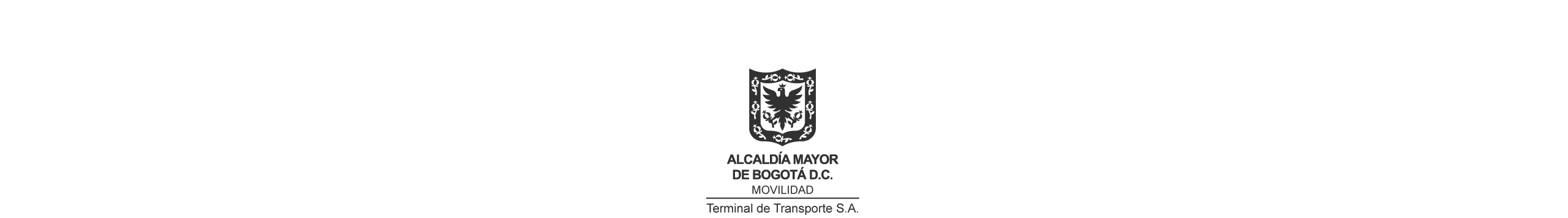  INVITACIÓN PRIVADAOBJETO: “Adquisición e instalación de mobiliario para las oficinas operativas de las áreas de implementación del proyecto zona de parqueo pago”.OBJETO: “Adquisición e instalación de mobiliario para las oficinas operativas de las áreas de implementación del proyecto zona de parqueo pago”.INFORMACIÓN GENERALINFORMACIÓN GENERALPresupuesto Oficial AproximadoEl presupuesto oficial para el presente proceso es la suma de NOVENTA Y OCHO MILLONES VEINTIDOS MIL SEISCIENTOS OCHENTA PESOS M/CTE. ($98.022.680), incluidos impuestos, transporte, instalación y demás gastos que se puedan presentar en el desarrollo del objeto contractual.Plazo máximo de ejecuciónEl plazo de ejecución del contrato será de DOCE (12) meses contados a partir de la suscripción del acta de iniciación. Fecha para presentar observaciones21-02-2022 - 12:00 p.m.Fecha para contestar observaciones21-02-2022 – 05:00 p.m.Fecha de presentación de ofertas22-02-2022 – 05:00 p.m.Fecha para evaluación de las ofertas23-02-2022Fecha estimada para la aceptación de oferta24-02-2022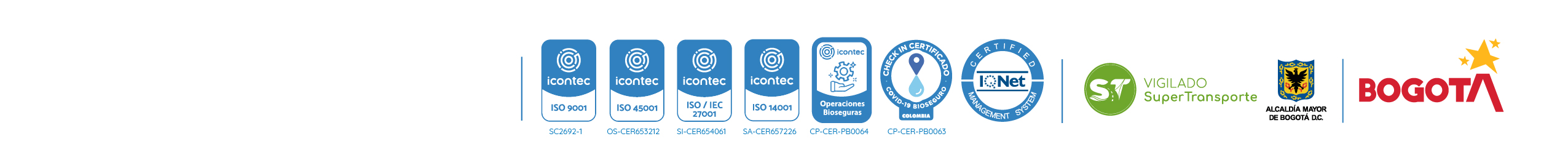 